Texas A&M Judicial CourtStudent Government AssociationPetition for Writ of CertiorariWhereas the Texas A&M Student Government Association's Judicial Court seeks to maintain justice and fairness between students and those concerned with the university,Whereas students in dispute with the Student Government Association require resolution and satisfaction,Let it be resolved the Texas A&M Judicial Court establishes a petition for the Writ of Certiorari.Appellant InformationFiling AgainstStatement of Relevant FactsApplicable Statue(s)How the statue(s) is / are applicableDesired ResultAcknowledgementI hereby certify to the best of my knowledge, that all statements herein are true and correct. I acknowledge that the submission of false statements is a violation of the Aggie Honor Code.Chief Justice: C. J. NeumannEmail: chiefjustice.tamu@gmail.comjcourt.tamu.edu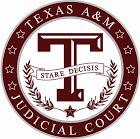 Name:Email:Phone:UIN:Name:Organization:Position:Digital Signature:Date: